(Complete this form with your supervisor and return to Human Resources)Tick the boxes as each topic is covered.I fully understand what has been presented to me, and give my personal commitment to actively participate and comply with all relevant regulations, policies, procedures, and instructions while I am onsite or representing the company.Department:PRCArea:Horticulture 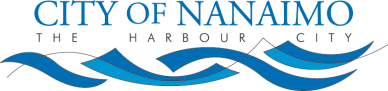 Subject:Grass Trimmer Training ChecklistGrass Trimmer Training ChecklistGrass Trimmer Training ChecklistEmployee Name:Employee Name:Department:Trainer:Worksite:Pre-Set Up ChecklistWorker has read and understands safe work procedure.Worker has received a live demonstration of the procedures. Worker can identify appropriate PPE and clothing for this equipment. Worker checks machine condition including guard, fuel level, and string adjustment.Worker can identify appropriate applications for Grass Trimmer vs. Brushcutter.Procedure ChecklistWorker recognizes trimming hazards.Worker puts on appropriate PPE and wears throughout operation.Worker maintains awareness for others around them.Worker has sufficient agility and strength to use trimmer.Worker demonstrates ability to adjust trimmer line length and reload trimmer string on head.Demonstrates overall safe and effective competency in operating Grass Trimmer.Demonstrates overall safe and effective competency in operating Brushcutter. Post ProcedureChecks equipment condition and store safely in truck so it does not roll around.Trainer Comments: _____________________________________________________Training Complete  (YES)/(NO) if no explain:  Worker Signature:Date:TrainerSignature:Date:Revised: 2010-Jul-21, 2010 Approved by: Jesse Tranberg